St Andrew’s CE (VA) Infant School – School Menu Card - 2 week rota January 2022 – April 2022ALL MENUS SUBJECT TO AVAILABILITY OF PRODUCEWeek 1We WILL change your child’s menu if they are not happy with their choice. Please contact the office if you have any queries. ALL FRUIT ON THE MENU IS FREE FROM THE ALLERGENS ABOVE							* CAN BE MADE DAIRY FREE FOR THOSE WITH ALLERGYSt Andrew’s CE (VA) Infant School – School Menu Card - 2 week rota January 2022 – April 2022ALL MENUS SUBJECT TO AVAILABILITY OF PRODUCEWeek 2We WILL change your child’s menu if they are not happy with their choice. Please contact the office if you have any queries. ALL FRUIT ON THE MENU IS FREE FROM THE ALLERGENS ABOVE							* CAN BE MADE DAIRY FREE FOR THOSE WITH ALLERGYMains – tick 1 (√)Monday√Tuesday√Wednesday√Thursday√Friday √Mains – tick 1 (√)Gammon & Pineapple with White Sauce (optional)Jacket wedgesCarrotsBeef Mince and Onion PieMashed potatoes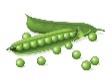 PeasChicken KormaRiceBroccoliFish FingersPommes NoisettesBeansPork Sausage Penne PastaSaladMains – tick 1 (√)Fishcake with White Sauce (optional)Jacket wedges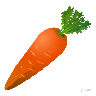 CarrotsVegetable Ravioli (V)Mashed potatoesPeasVegetable Lasagne (V)BroccoliCheese & Tomato Pizza (V)Pommes NoisettesBeansJacket Potato (V)Beans or Cheese (please circle which option)Mains – tick 1 (√)Cheese toastie and salad (V) Tuna soft roll & saladHam OR Egg (v) OR Cheese (v) Sandwich (please circle which option), potato and saladHam OR Egg (v) OR Cheese (v) Sandwich, (please circle which option), potato and saladScrambled Egg on Toast (V)Beans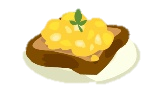 Mains – tick 1 (√)tick 1 (√)Chocolate BunRainbow Sponge & CustardWholemeal BiscuitOrange Sponge & CustardCherry Shortbreadtick 1 (√)Fromage FraisFromage FraisFromage FraisFromage FraisFromage Fraistick 1 (√) Apple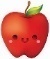 SatsumaBananaMelonFruit PlatterCereals containing glutenCrustaceansEggsFishPeanutsSoya/soyMilk/DairyNutsCeleryMustardSesameSulphur dioxide/sulphates(above 10mg/kg or 10mg/LLupinMolluscsGammon & pineapple, jacket wedges, carrots & white sauceFishcake, jacket wedges, carrots & white sauceCheese toastie & saladChocolate bunFromage Frais*Beef mince and onion pie, mashed potatoes & peasVegetable ravioli, mashed potatoes & peasTuna soft roll & saladRainbow sponge & custardChicken korma, rice & broccoliVegetable lasagne & broccoliHam Sandwich *Cheese SandwichEgg Sandwich*Wholemeal BiscuitFish fingers, pommes noisettes, beansCheese & tomato pizza, pommes noisettes & beansOrange sponge & custardPenne pasta and pork sausage & saladJacket potato with beans or cheese*Scrambled egg on toast with beansCherry shortbreadMains – tick 1 (√)Monday√Tuesday√Wednesday√Thursday√Friday √Mains – tick 1 (√)Turkey & GravyNew potatoes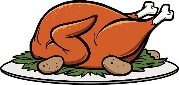 CauliflowerPeasSalmon FishcakeMashed potatoesBeansMinced Beef Stew & DumplingsSweetcornBreaded ChickenChips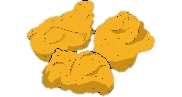 SaladBeef Spaghetti BologneseGarlic BreadBroccoliMains – tick 1 (√)Cheese Quiche (V)New potatoesSaladCheese Wheel (V)Mashed potatoesBeansFish Finger ButtySweetcornKetchup will be availableMacaroni Cheese (V)ChipsSaladCheese & Tomato Pizza (V)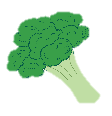 Garlic BreadBroccoliMains – tick 1 (√)Ham OR Egg (v) OR Cheese (v) Sandwich, (please circle which option), potato and saladJacket Potato (V) Beans or cheese (please circle which option)Cheese toastie and salad (V)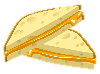 Tuna soft roll and saladHam OR Egg (v) OR Cheese (v) Sandwich, (please circle which option), potato and saladMains – tick 1 (√)tick 1 (√)Banana CakeChocolate Sponge & Chocolate CustardLemon ShortbreadJam Sponge & CustardFlapjacktick 1 (√)Fromage FraisFromage Frais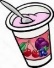 Fromage FraisFromage FraisFromage Fraistick 1 (√) AppleSatsumas BananaMelonFruit PlatterCereals containing glutenCrustaceansEggsFishPeanutsSoya/soyMilk/DairyNutsCeleryMustardSesameSulphur dioxide/sulphates(above 10mg/kg or 10mg/LLupinMolluscsTurkey & gravy, new potatoes, cauliflower & peasCheese quiche, new potatoes & saladHam Sandwich*Cheese SandwichEgg Sandwich*Banana cakeFromage Frais*Salmon fishcake, mashed potatoes & beansCheese wheel, mashed potatoes & beansJacket potato with beans or cheese*Chocolate sponge & chocolate custardMinced beef stew & dumplings & sweetcornFish finger butty, sweetcorn & ketchup (optional)Cheese toastie & saladBreaded chicken, chips & saladMacaroni cheese, chips & saladTuna soft roll & saladJam sponge & custardBeef spaghetti Bolognese, garlic bread & broccoliCheese & tomato pizza, garlic bread & broccoliFlapjack